MAONO SHORT TERM MISSIONS TRIP APPLICATION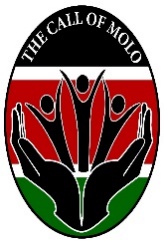 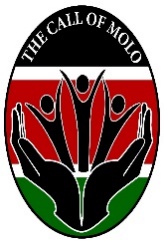 INSTRUCTIONS:Please type or print clearly.Use one application per person.Return your completed application to the church office.NOTE: appointments to the Missions Team will be made by the COM Board. This application does not constitute acceptance in itself.-------------------------------------------------------------------------------------------------------------------------------Date___________________ 				      Single__________ Married______________Legal name (as on driver’s license) ________________________________________________________Address ______________________________________________________________________________________________________________Email________________________________________________Telephone (home)_________________________ (work)_______________________________________Age _____________________ Date of Birth____________________U.S. Citizen___________________Passport Number______________________________ Expiration________________________________Trip for which you are applying___________________________________________________________References: Two are required, one from someone within the church and one from someone outside the church. (If applicant is under 18, one of these must be a parent)Name and address of the first reference_________________________________________________________________________________________________________________________________________Name and address of the second reference_______________________________________________________________________________________________________________________________________Health and Personal InformationDo you have health insurance that will cover you on this trip? ___________________________________List any major illness during the past year___________________________________________________Do you have any physical limitations or disability that could cause an emergency situation while outside the country? ___________If so please explain________________________________________________________________________________________________________________________________ List any physician prescribed medication you are taking_______________________________________________________________________________________________________________________. List any chronic diseases or allergies______________________________________________________ _____________________________________________________________________________________Church and Ministry Involvement What church do you attend? _______________________Are you a member? __________________How often do you attend? ____________________________________________________________In what ministries in the charge have you been involved? _______________________________________________________________________________________________________________________________________________________________________________________________________What past mission trips have you participated in? __________________________________________Experience What is your education background? ______________________________________________________________________________________________________________________________________ List any foreign languages you know______________________________________________________________________________________________________________________________________List any other applicable skills you have___________________________________________________________________________________________________________________________________What other cross- cultural experiences have you had? _________________________________________________________________________________________________________________________ What training have you had in evangelism or leading Bible studies?  _____________________________________________________________________________________________________________What strengths would you bring to these trip? _______________________________________________________________________________________________________________________________GENERAL QUESTIONS How would you define a Christian? Briefly describe how and when you came to know Jesus Christ as your personal savior and Lord any other relationship with him now. What is your purpose for participating in these missions trip? What do you hope to contribute? What do you hope to gain? What type of ministries do you enjoy the most? Are you willing to submit yourself to the leadership of these trip and joyfully accept his/her leadership? Do you understand and accept your responsibilities concern in; Funding___________________ Financial commitment in the event that you withdraw from the team_____________________Team meetings and assignments? ______________________________TEAM MEMBER’S ACCEPTANCE I believe God is calling me to participate in a short term mission’s trip and agree to abide by the conditions set forth in the policy manual. I will not hold team leaders, the sponsoring mission’s board, missionaries or N LCC responsible for any accident injury illness or other personal loss that might result from this trip. I authorize trip leaders as my agents to consent to any emergency treatment that is deemed advisable in the case of accident or illness. Signed__________________________________________ Date_________________________________________________________________________________________________________________SPOUSE’S AFFIRMATIONI have joined my spouse in prayer that we together would know God's will for him or her to join their short term missions Tim as part of the application process, I have farm God's call and I'm fully supportive of my spouse's application to be a team member. Signed______________________________________________________Date ______________________________________________________________________________________________________PARENT’S AFFIRMATIONI understand my son or daughter as desire to participate on these short term missions steam and I give my permission and blessing for him are how to be a team member. Signed________________________________________________ Date __________________________Signed________________________________________________ Date __________________________